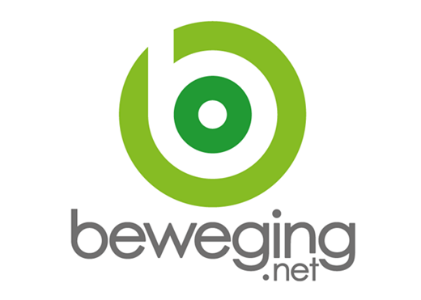 Humanitaire vluchtelingencrisis 2015Nood aan een menswaardige aanpakDeze nota wil duiding bieden bij de huidige opvangcrisis en de vluchtelingenproblematiek. Daarnaast wil beweging.net met deze nota ook actiegerichte informatie bezorgen aan vrijwilligers en leden van partnerorganisaties, lokale afdelingen, bewegingspunten en andere mensen die bekommerd zijn om vluchtelingen.Beweging.net en vluchtelingencrisis 2015: duidingA.1. Algemene situatieschetsWereldwijd is 1 persoon op 122 ofwel vluchteling, asielzoeker of ontheemd door oorlogen, conflicten of vervolging. Het UNHCR, de vluchtelingenorganisatie van de Verenigde Naties, berekende in zijn jaarlijks rapport dat dit overeenstemt met het trieste recordaantal van bijna 60 miljoen gedwongen ontheemden. Vooral de conflicten in Syrië, Irak en Jemen zorgen voor een vluchtelingenstroom die na jaren van oorlog meer en meer richting de Europese Unie trekt. Het conflict in Syrië heeft tot gevolg dat naar schatting 12,2 miljoen mensen in humanitaire nood zijn. Zoals altijd worden vluchtelingen in eerste instantie in en door de buurlanden opgevangen. Het aantal geregistreerde vluchtelingen is momenteel 4.088.078. Turkije vangt hiervan de meeste mensen op (1.939.999 mensen), gevolgd door Libanon (1.113.941 mensen), Jordanië (629.245 mensen) en Irak (249.463 mensen). Hoewel de opvang van vluchtelingen in die landen kwalitatief niet vergelijkbaar is met de opvang in ons land, kan er toch gesteld worden dat deze landen een immense inspanning leveren. Ook de kosten worden in grote mate door deze landen betaald. UNHCR krijgt slechts 37 % van de kosten gefinancierd. Er is bijgevolg nood aan meer geld voor de landen die veel vluchtelingen opvangen.Slechts een fractie van de mensen op de vlucht, zoekt nu haar toevlucht in Europa (momenteel 350.000 mensen). In ons land neemt sinds mei het aantal asielzoekers ook fors toe. Mensen die vluchten voor oorlogsgeweld en terreur moeten kunnen rekenen op onze bescherming en solidariteit. Uiteraard zorgt deze crisis voor belangrijke uitdagingen. Die zullen in de eerste plaats ontstaan bij de asielinstanties en het opvangnetwerk van Fedasil, die de aanvragen verwerken en opvang voorzien. Na de erkenning stromen de vluchtelingen echter door naar onze samenleving. Ook hierop moeten we voorbereidingen treffen: inburgering, scholing voor kinderen, toeleiding naar woningmarkt en arbeidsmarkt zullen bijzondere inspanningen eisen. A.2. De rol van Europa: nood aan een sterker beleid op vele vlakkenDe Europese Unie en de verschillende lidstaten moeten er voor zorgen dat deze vluchtelingenstroom in goede banen wordt geleid. Maar de vluchtelingen zullen naar Europa blijven komen als de oorzaken van de vluchtelingenstroom niet worden aangepakt. In tegenstelling tot eerdere vluchtelingenstromen, zijn de oorzaken deze keer voornamelijk oorlog en gewapende conflicten. Zolang er geen einde komt aan deze oorlogen en gewapende conflicten zullen de vluchtelingen met andere woorden op bootjes en in vrachtwagens blijven stappen. Een belangrijke rol is hier weggelegd voor de verschillende grootmachten, die binnen het kader van de Verenigde Naties aan een oplossing moeten werken. Een eventueel militair ingrijpen moet daarbij altijd gepaard gaan met een blijvend diplomatiek optreden.Daarnaast is het ook belangrijk dat de Europese lidstaten het eens worden over een verplicht aantal op te nemen vluchtelingen per lidstaat, zodat er solidariteit tussen de verschillende landen ontstaat.Naast deze punten woedt in verschillende lidstaten de discussie over het Schengen-akkoord. Dat akkoord houdt in dat tussen de landen van de Europese unie vrij verkeer van goederen en personen bestaat. Concreet betekent het dat er tussen landen geen grenscontroles bestaan en dat reizigers aan de binnengrenzen niet gecontroleerd worden. Er gaan stemmen op om terug (beperkte) controles in te voeren. De vraag is echter of dit inzake de huidige vluchtelingencrisis, waarbij mensen daadwerkelijk op de vlucht zijn voor oorlog, wel het beoogde resultaat zou opleveren. Beweging.net pleit voor een sterkere Europese aanpak. Het herinvoeren van grenscontroles per land staat daar haaks op. Daarnaast hebben de lidstaten vandaag al de mogelijkheid om in bepaalde omstandigheden terug (grens)controles in te voeren.A.3. Asielbeleid in BelgiëVergelijking België-andere Europese landen: België is geen koploperVaak wordt beweerd dat nergens zoveel vluchtelingen worden opgevangen als in België. Onderstaande grafiek toont aan dat we niet tot het koppeloton behoren, heel wat landen gaan ons voor. Wij komen op de 10de plaats van de Europese landen.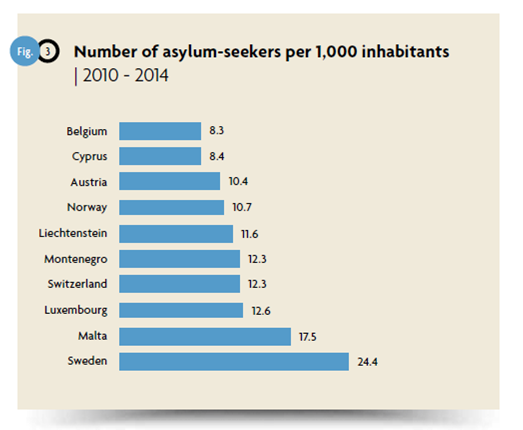 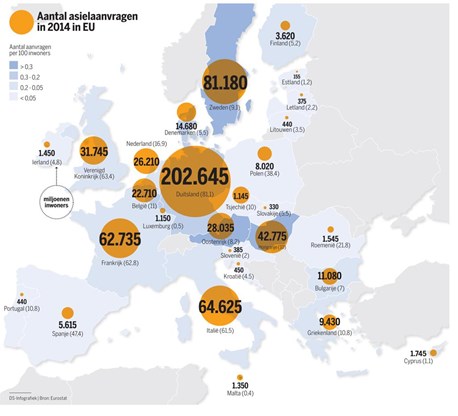 Sinds 2 jaar is er in de EU een sterke stijging van het aantal asielaanvragen: voor 2013 was er een stijging van 29 % in vergelijking met 2012; voor 2014 was er een stijging van 45 % in vergelijking met 2013. Ook in 2015 blijft het aantal asielaanvragen stijgen. In de eerste 5 maanden van 2015 zijn er in de EU bijna 350.000 asielaanvragen ingediend, waarvan 300.000 in Griekenland en Italië. Dat aantal is 68 % hoger dan het aantal voor dezelfde periode in 2014. In een aantal landen zoals Zweden, Duitsland en Oostenrijk is er ondertussen sprake van een crisissituatie. In Duitsland verwacht men in 2015 800.000 vluchtelingen. Dit betekent +/- 1 % van de bevolking. Duitsland heeft verschillende lidstaten gevraagd een aantal vluchtelingen over te nemen. Premier Michel heeft aangegeven dat België bereid is om de aanvragen van 250 asielzoekers die momenteel in Beieren verblijven, op zich te nemen. De 250 betrokkenen zullen hiertoe naar België gebracht worden en hier ook opvang krijgen.Aangezien de meeste asielzoekers vandaag de dag uit oorlogsgebied komen (in tegenstelling tot de vorige asiel- en opvangcrisis) is ook de erkenningsgraad hoog. Het beschermingspercentage in juli is 61,8 % (erkend vluchteling of subsidiaire bescherming). Dit is meteen ook het grote verschil met vorige crisis waarbij het overgrote deel van de asielaanvragen in principe onterechte aanvragen waren. De mensen die nu een aanvraag indienen, maken dus ook veel meer kans op erkenning en op verblijf in ons land.Asielaanvragen in België In juli waren de belangrijkste landen van herkomst van asielzoekers Irak (887 aanvragen, 29,8 % van het totaal), Syrië (512 aanvragen, 17,2 %), Afghanistan (357 aanvragen, 12 %) en Somalië (261 aanvragen, 8,8 %). Deze vier herkomstlanden samen zijn verantwoordelijk voor meer dan twee derde van het totaal aantal asielaanvragen ingediend in de maand juli (67,8 %). De asielzoekers van wie de nationaliteit onbepaald is (2,7 %), Pakistan (2,5 %), Guinee (2,2 %), Rusland (1,9 %), Albanië (1,5 %) en Burundi (1,5 %) vervolledigen de top 10 van de landen van herkomst.Na een dalende trend de afgelopen jaren, zien we nu dus opnieuw een stijging van het aantal asielaanvragen. Het aantal aanvragen blijft echter nog ver beneden de asielcrisis die we in de jaren 1999-2001 hebben gekend.A.4. Opvang in België
Elke asielzoeker heeft recht op een opvangplaats gedurende de loop van zijn of haar procedure. In België krijgen asielzoekers enkel materiële steun (bed, bad, brood, begeleiding). Dat kan een plaats in een collectief opvangcentrum zijn of in een lokaal opvanginitiatief (LOI). Financiële steun wordt niet gegeven.Gezien de verhoogde toestroom van asielzoekers zijn er ook meer opvangplaatsen nodig. De toegenomen werklast kan ertoe leiden dat de duur van de procedures langer wordt met als gevolg dat de asielzoekers langer in de opvang blijven.Huidige toestandGezien de toenemende instroom van asielzoekers, drongen nieuwe maatregelen zich op. Tot mei 2015 bleef de bezettingsgraad van het opvangnetwerk onder 80 %, zelfs na de afbouw van de capaciteit. Sindsdien is dit cijfer blijven stijgen en zit het opvangnetwerk zo goed als vol.De volgende maatregelen werden genomen:•	bijkomende opvangplaatsen door uitbreiding van bestaande sites•	bijkomende opvangplaatsen in kazernes (al dan niet reeds gebruikt in het verleden)•	bijkomende opvangplaatsen door de heropening van plaatsen die werden gesloten•	bijkomende opvangplaatsen door opening van nieuwe sites (Samu).Omdat deze opvangplaatsen niet onmiddellijk in gebruik kunnen worden genomen (dit duurt enkele dagen tot enkele maanden), werden er nog overgangsmaatregelen genomen. Zo werden er op de terreinen van de bestaande collectieve opvangcentra zogenaamde mobiele woonunits geopend. Het betreft hier goed ingerichte tenten van het Belgische leger waarin asielzoekers opgevangen kunnen worden. Deze plaatsen blijven slechts tijdelijk beschikbaar totdat bovenvermelde bijkomende opvangplaatsen operationeel zijn. Een eventuele verlenging van de mobiele woonunits kan maar na een beslissing van de Ministerraad.Indien de instroom van nieuwe asielzoekers blijft stijgen, zullen er ongetwijfeld opnieuw nieuwe plaatsen nodig zijn.Elke asielzoeker heeft recht op opvang. Dit moeten we ook garanderen. Indien dit niet voldoende lukt, dreigt een overbezetting van het opvangnetwerk met dramatische gevolgen zoals de niet-toewijzing van een opvangplaats, terug beroep moeten doen op hotelopvang of mogelijk dwangsommen door rechterlijke uitspraken.A.5. Sociale rechten voor de vluchtelingenA.5.1. In de periode van de asielaanvraagBELANGRIJK: er dient onderscheid gemaakt te worden tussen de asielzoeker en de persoon die erkend is als vluchteling of subsidiaire bescherming werd toegekend. De asielzoeker heeft enkel recht op materiële hulp, de erkende vluchteling (of subsidiaire bescherming) heeft verblijfsrecht en tevens ook toegang tot het sociale bijstands- of zekerheidsstelsel.Asielzoekers – die dus nog geen toekenning hebben gekregen van een beschermingsstatuut - krijgen materiële steun. Dat is een opvangplaats waar ze kunnen overnachten en verblijven (in een asielcentrum of in een lokaal opvanginitiatief van een gemeente). Daarnaast kunnen ze ook een beroep doen op psychologische, maatschappelijke en medische begeleiding. En indien nodig krijgen ze ook eerste juridische hulp. Tenslotte krijgen ze ook een kleine som die als zakgeld kan dienen. Dit bedrag is wettelijk vastgelegd en krijgen ze per week. Het bedraagt:–	3,8 euro voor elke minderjarige onder de 12 jaar of van 12 jaar en ouder, die geen school loopt;–	5,0 euro voor elke niet-begeleide minderjarige opgevangen gedurende de observatie- en oriëntatiefase;–	6,5 euro voor elke schoolgaande minderjarige van 12 jaar of ouder;–	6,5 euro voor elke volwassene.Daarnaast hebben asielzoekers het recht op toegang tot de arbeidsmarkt indien de asielprocedure langer duurt dan 6 maanden. Uit onderzoek blijkt dat dit positieve effecten heeft. Zo is 19 % van de vluchtelingen al aan het werk op het moment dat ze erkend worden en daardoor doen ze ook geen beroep op bijstand (leefloon). Minister van Werk Kris Peeters, vakbonden en werkgevers willen de periode van 6 maanden nu inkorten tot 4 maanden.A.5.2.Sociale rechten na de toekenning van een beschermingsstatuutLeefloon Van zodra de asielzoeker erkend is, moet hij de opvang verlaten en zich ergens gaan vestigen. Hij kan zelf de gemeente kiezen waar hij zich wil vestigen en hij heeft dan recht op bijstand van het OCMW van die gemeente als hij behoeftig en werkwillig is. Het OCMW tracht de mensen die een leefloon genieten, vervolgens zo snel mogelijk te integreren in de samenleving. Meestal doorloopt men eerst een inburgeringstraject met taalcursus, nadien volgt tewerkstelling (art. 60) en dan kan men uitstromen.InburgeringIn Vlaanderen is het volgen van een inburgeringscursus verplicht voor verschillende categorieën van nieuwkomers. De bijkomende erkenning van heel wat asielaanvragers als vluchteling zal er evenwel toe nopen om het inburgeringsbeleid daarop voor te bereiden. Er moet dus over gewaakt worden dat er voldoende plaatsen beschikbaar zijn zodat deze nieuwkomers het inburgeringstraject (maatschappelijke oriëntatie, taalcursussen en loopbaanoriëntatie) ook effectief kunnen volgen. De bevoegde minister moet dat garanderen.Beweging.net benadrukt dat inburgering en integratie niet enkel in cursussen gebeurd. Met de taal en de gewoonten van een gastland maakt men ook kennis in het dagelijkse leven: bij de buren, in de sportclub, bij de jeugdbeweging, … Het is belangrijk deze vormen van inburgering, die vaak afhangen van lokale initiatieven en van vrijwilligers, te valoriseren en te ondersteunen.HuisvestingWanneer de asielzoeker erkend wordt als vluchteling of subsidiair beschermde, moet hij of zij de opvang verlaten en op zoek gaan naar een eigen woning. Aangezien het aantal erkenningen zeer hoog is, zal dit ongetwijfeld problemen teweeg brengen op de woningmarkt. Hier zullen oplossingen voor moeten gezocht worden. Ook de problematiek van de huurwaarborg zorgt vaak voor een rem op de doorstroming naar de reguliere woningmarkt. De toegang en toewijzing tot een sociale huurwoning is strikt gereglementeerd.Daarbij worden alle kandidaat-huurders op dezelfde wijze behandeld. Op geen enkel ogenblik wordt er een onderscheid gemaakt op basis van origine. Het zijn de woonnoden van de kandidaat-huurders die de doorslag geven, niet de origine.De enige mogelijke uitzondering is gelegen in het feit dat een OCMW (of een CAW) ten behoeve van een dakloze een versnelde toewijzing van een woning kan vragen. En vermits veel vluchtelingen dakloos zijn zou dat een mogelijkheid zijn.WerkDe VDAB begeleidde in 2014 13.300 werkzoekenden vanuit onthaalbureaus. Deze groep is ruimer dan alleen maar de asielzoekers. Het gaat om alle nieuwkomers (dus ook bv. in kader van gezinshereniging). In 2015 zijn er al 10.942 gevallen. De erkende vluchteling heeft onbeperkt toegang tot de arbeidsmarkt. De persoon met subsidiaire bescherming moet een arbeidskaart C hebben gedurende de periode van beperkt verblijf (eerste 5 jaar). Erkende vluchtelingen en subsidiair beschermden krijgen niet onmiddellijk toegang tot alle takken van het sociaal zekerheidsstelsel. Hiervoor moeten zij eerst via arbeid bijdragen hebben geleverd aan het sociaal zekerheidssysteem. Ze hebben wel zoals andere burgers recht op gewaarborgde kinderbijslag en gezondheidszorg.Het is belangrijk dat de erkende vluchteling of subsidiair beschermde zo snel mogelijk naar de arbeidsmarkt wordt toegeleid. Dit kan door specifieke vormingen en begeleiding vanuit de VDAB. Ook snellere erkenning van diploma’s, EVC (eerder verworven competenties) of beroepstitels kunnen hun inschakeling in de arbeidsmarkt versnellen. OnderwijsVanuit onderwijs wordt er vooral ingezet op het uitbreiden en versterken van het OKAN-aanbod. Er wordt nagegaan of er OKAN-aanbod kan worden aangeboden voor kleuters (bestaat momenteel nog niet). Het is ook de bedoeling om scholen die geconfronteerd worden met een sterke instroom van getraumatiseerde vluchtelingen in hun zorgbeleid te versterken. Verder wordt nagegaan of het systeem met de schoolcoaches kan worden versterkt. De schoolcoaches volgen de betrokken leerlingen op in de jaren na hun OKAN-jaar.WelzijnDe minister van Welzijn onderzoekt momenteel concrete acties en maatregelen voor vluchtelingen. Concreet gaat het over jonge kinderen, niet-begeleide minderjarigen en gezinnen met kinderen. Bij Jongerenwelzijn, Kind en Gezin en de Centra Algemeen Welzijnswerk wordt bekeken naar aangepaste opvangvormen voor kinderen, in het bijzonder pleegzorg, de begeleiding van gezinnen met kinderen en de psychosociale dienstverlening voor de vluchtelingen.A.5.3. Een apart sociaal statuut voor erkende vluchtelingen en personen met subsidiaire bescherming?Sommige politici opperden om een apart sociaal statuut in te voeren voor vluchtelingen. Dat is vandaag niet mogelijk. Terecht, volgens beweging.net, het zou de invoering betekenen van een tweederangsburgerschap. Overigens laat de bestaande EU-regelgeving dit niet toe. En ook in de Belgische Grondwet zijn sociale grondrechten opgenomen. Om een apart statuut te creëren is dus naast wijziging van EU-wetgeving, ook een wijziging van de Belgische Grondwet nodig.Het is daarenboven belangrijk om het onderscheid te maken tussen sociale bijstand en sociale zekerheid. Onze sociale zekerheid in de enge zin is een gesloten systeem: tegenover de rechten staat het betalen van bijdragen en er worden enkel uitkeringen ontvangen omdat bijdragen zijn betaald. Dat impliceert dat ook asielzoekers en erkende vluchtelingen niet in aanmerking komen zolang ze niet voldoen aan de minimumcriteria om een recht te openen. Een werkloosheidsuitkering kan bijvoorbeeld enkel verkregen worden indien het vereiste aantal arbeidsdagen binnen een bepaalde referteperiode werd gepresteerd.In geval van sociale bijstand is er geen bijdrageverplichting. Sociale bijstand wordt met algemene middelen gefinancierd. Sociale bijstand heeft als doel dat eenieder een menswaardig bestaan zou kunnen leiden en niet armoede zou verglijden. Er zijn wel bepaalde vereisten waaraan voldaan moet worden om een uitkering uit de sociale bijstand te kunnen krijgen en bovendien is er een middelentoets. Erkende vluchtelingen of subsidiair beschermden kunnen aanspraak maken op sociale bijstand indien zij aan de voorwaarden voldoen zoals die ook voor Belgische onderdanen van toepassing zijn. Aangezien deze personen in België wettelijk verblijfsrecht hebben, is het dan ook rechtvaardig dat ze deze rechten krijgen. Als legale inwoners van ons land hebben ook zij recht op een menswaardig leven. Dit kan gaan om OCMW steun, mits ze voldoen aan de voorwaarden, en daarnaast ook gewaarborgde gezinsbijslag (kinderbijslag, inkomensgarantie voor ouderen, gehandicaptenuitkering, …).Wat de uitkeringen in de sociale zekerheid betreft, zullen vluchtelingen en subsidiair beschermend pas rechten creëren indien zij ook bijdragen hebben geleverd. Voordien kunnen vluchtelingen geen aanspraak maken op bijvoorbeeld werkloosheidsuitkeringen en ziekte-uitkeringen.Actiegericht werken: ontwikkeling van een hulpgidsB.1. Waarom een hulpgids?De Syrische vluchtelingen beheersen de media. De foto van de aangespoelde peuter Aylan Kurdi bracht een ware solidariteitsgolf op gang in onze contreien. Heel wat mensen en groepen staan te popelen om solidair te zijn met de Syrische vluchtelingen.Het gevoel hulp te willen bieden bij het zien van onrechtvaardigheid ontspruit vaak spontaan. Beweging.net juicht die spontane initiatieven toe en wil ze waar mogelijk versterken. Het opvangen van vluchtelingen voor beweging.net is in eerste instantie een overheidstaak in samenspraak met de middenveldstructuren in de vluchtelingensector. Om een voorbeeld te noemen: het aanreiken van materiële hulp (in de vorm van een bed, bad, brood of begeleiding) is niet altijd eenvoudig. Het begeleiden van vluchtelingen vergt voldoende professionalisme en expertise. In de huidige context en met de grote binnenkomst van nieuwkomers, is echter alle hulp en ondersteuning van diverse maatschappelijke actoren, groepen en individuen wenselijk. De huidige opvangcapaciteit volstaat niet: er is een gebrek aan middelen, mensen en opvangstructuren. Spontane solidariteit kan op korte termijn een aanvulling betekenen op de ontoereikende opvangcapaciteit. Deze dynamiek moet op korte termijn alle kansen krijgen, maar kan ook als opstap dienen voor een duurzame solidariteit.Iedereen kan dus een steentje bijdragen. Daarbij kunnen we op vele manier onze solidariteit betuigen: door een dak boven het hoofd te bieden, door het verzamelen van kledij en voedsel, door opvangorganisaties financieel te ondersteunen of door zich als vrijwilliger aan te bieden bij een vereniging die opvang organiseert. Maar we moeten er over waken dat het engagement niet dooft. Mensen en groepen moeten weten bij welke organisatie of dienst men kan aankloppen om hun solidariteit gestalte te geven en er voor te zorgen dat de geboden hulp bij de vluchteling terechtkomt. Door het aanreiken van deze hulpgids wil beweging.net ertoe bijdragen dat uw vragen en drijfkracht bij die organisaties terechtkomt met voldoende expertise. Opdat het individueel engagement of het engagement binnen uw organisatie niet dooft maar daadwerkelijk bijdraagt aan een humaan en waardig opvangbeleid!B.2. Hoe kunnen we vorm geven aan spontane solidariteit?B.2.1. FINANCIELE GIFTDiverse organisaties maken zich verdienstelijk bij de opvang, begeleiding en integratie van vluchtelingen. Dat kost echter centen. Je kunt een gift overmaken aan de volgende organisaties:VLUCHTELINGENWERK VLAANDEREN (Vluchtelingenwerk beschermt via beleidswerk, ondersteuning en campagnes mensen op de vlucht voor oorlog, geweld of vervolging) – gift: www.vluchtelingenwerk.be/doe-een-giftCARITAS (geeft vorm aan de opvang, begeleiding en integratie van vluchtelingen en asielzoekers) – gift: https://caritas-int.iraiser.eu/b/mijn-giftDOKTERS VAN DE WERELD (staat vluchtelingen hier bij ons bij met medische zorgen) gift: http://www.doktersvandewereld.be/doe-een-gift/actie/1264/RODE KRUIS VLAANDEREN (geeft mee vorm aan de noodopvang) gift: http://www.rodekruis.be/hulp/breng-families-samen/Pleegzorg Vlaanderen (gezinnen die zich spontaan openstellen om vluchtelingen met een statuut tijdelijk op te vangen, zo snel mogelijk als pleeggezin omkaderen)- gift: http://www.pleegzorgvlaanderen.be/nieuws/geef-de-wereld-een-thuisB.2.2. MATERIELE GIFTWens je kledij, voedsel speelgoed of ander materiaal aan vluchtelingen te geven, dan doe je er goed aan na te gaan of er bij de organisaties een nood bestaat. Veel vluchtelingen verblijven in een park voor de gebouwen van de Dienst Vreemdelingenzaken (het Maximiliaanpark in Brussel). Op dit moment is er ruim voldoende voedsel, kledij en materiaal. Zo vraagt de Sint-Rochuskerk vlakbij het park uitdrukkelijk om geen spullen meer te brengen, zij kunnen de vele giften niet meer verwerken. www.opdevlucht.be is een globale website die hierop een zicht kan geven.Als je een materiële gift overweegt, dan neem je het beste eerst contact op om te weten of er nood bestaat aan de specifieke gift. Je kan terecht bij:1. een lokaal opvanginitiatief in je buurt. Neem daarvoor contact op met het OCMW in je gemeente;2. de opvangcentra van Fedasil beschikken over vestiaires waar bewoners kleding kunnen krijgen. Zij hebben ook materiaal nodig voor activiteiten die ze organiseren om de vluchtelingen een zinvolle tijdbesteding te bieden. Om de specifieke noden van de opvangcentra te kennen, kun je terecht op: http://fedasil.be/nl/inhoud/giften;3. wil je een materiële gift schenken aan het Rode Kruis, kijk dan voor meer info op: http://www.rodekruis.be/nieuws-kalender/nieuws/vragen-over-de-noodopvang-van-asielzoekers/;4. wil je liever een lokaal verenigingsinitiatief met materiaal ondersteunen? Via deze weg kun je nagaan welke initiatieven er in jouw provincie bestaan:  http://www.rodekruis.be/nieuws-kalender/nieuws/vragen-over-de-noodopvang-van-asielzoekers. Daarnaast vormen ook de sociale kruideniers een mogelijkheid. De sociale kruideniers hebben een aanbod basisproducten voor wie het financieel moeilijk heeft: www.socialekruideniersvlaanderen.be;5. Wereldmissiehulp verzamelt textiel voor projecten zowel in België als elders in de wereld. Je kan kleding deponeren in één van hun gekende rode containers. Op hun webpagina achterhaal je vlot waar de containers in jouw buurt gestald staan: http://www.wereldmissiehulp.be/B.2.3. ZAMEL GELD IN MET JE VERENIGING OF AFDELINGDoe de buurt bewegen voor de vluchtelingen die onze solidariteit verdienen. Zet met jouw lokale afdeling of vereniging een actie op om geld in te zamelen (sponsorfietstocht, taartenbak, enz.). Je kunt dat geld als gift doneren (cf. 1) of maak het over op WS-rekening (cf. 1 optie 1).B.2.4. JE WILT JE INZETTEN ALS VRIJWILLIGER IN DE OPVANGWil je je inzetten voor een organisatie die zich bekommert om het lot van de vluchtelingen, dan heb je verschillende mogelijkheden.1. Vrijwilliger zijn in een opvang initiatiefVluchtelingen worden tijdens hun asielprocedure opgevangen in een opvanginitiatief. Dat kan in de vorm van een grootschalig opvangcentrum (door Fedasil of het Rode Kruis) of een kleinschalig lokaal opvanginitiatief (LOI) georganiseerd door het OCMW in jouw gemeente. Wil je als vrijwilliger een steentje bijdragen aan de opvang van vluchtelingen bij jou in de buurt, dan kan je hier terecht:in een lokaal opvanginitiatief: neem contact op met het OCMW in uw gemeentein een federaal opvanginitiatief:Rode kruis - voor een overzicht: http://www.rodekruis.be/wat-doen-we/hulp-wereldwijd/opvang-asielzoekers/onze-opvangcentra/Fedasil – voor een overzicht: http://fedasil.be/nl/center2. Vrijwilliger zijn bij een lokale vrijwilligersgroepIn heel Vlaanderen zijn er lokale vrijwilligers actief om mensen op de vlucht wegwijs te maken, welkom te heten, te ondersteunen. Je kunt je aansluiten bij een bestaande vrijwilligerswerking in je buurt of zelf een nieuwe groep oprichten. Meer info: http://www.vluchtelingenwerk.be/vrijwilligersgroepenNieuwe groepen kunnen zich aansluiten bij Gastvrij Netwerk vzw. Gastvrij Netwerk vzw is een vereniging die vrijwilligersgroepen verenigt en uitwisselingen organiseert. Neem hiervoor contact op met Vluchtelingenwerk Vlaanderen vzw (Kristien@vluchtelingenwerk.be).Ook Welzijnsschakels is een soortgelijk initiatief. Deze organisatie werkt onder andere met mensen met een vluchtelingen- en migratieachtergrond: http://www.welzijnsschakels.be/3. Vrijwilliger zijn bij een opvangorganisatieJe kan ook vrijwilliger worden bij de organisaties die dagelijks werk maken van een humaan asiel- en opvangbeleid. Deze organisaties drijven op de warme schouders van vrijwilligers die graag op een solidaire manier uiting geven aan hun engagement. Vrijwilligers nemen geen professionele basistaken op, maar kunnen heel wat ondersteunende opdrachten uitvoeren (vrijetijdsbesteding, Nederlandse les, huistaakbegeleiding, enzovoorts). Er is ook nood aan vrijwilligers die niet-begeleide minderjarige asielzoekers ondersteunen of vrijwillige schouders die kunnen helpen bij een soeppunt of bij de opvang van vluchtelingen. Hieronder vind je de contactgegevens van enkele organisaties:Vluchtelingenwerk Vlaanderen: http://www.vluchtelingenwerk.be/word-vrijwilligerCaritas vzw: http://www.caritas.be/nl/webform/vrijwilligerswerk-bij-vluchtelingenRode Kruis-centra in de buurt: http://www.rodekruis.be/wat-doen-we/hulp-wereldwijd/opvang-asielzoekers/onze-opvangcentra/Lokale initiatieven: http://www.vluchtelingenwerk.be/vrijwilligersgroepenVoor taal- en conversatielessen: http://www.nederlandsoefenen.be/B.2.5. GASTVRIJ GEZINHet opvangen van asielzoekers raden we af, want dat vraagt professionele begeleiding. Vaak hebben deze mensen traumatische gebeurtenissen achter de rug, en hebben ze een moeilijke reisweg afgelegd. Ze zitten nog in de asielprocedure en weten nog niet of zij ook in België zullen kunnen blijven. In België heeft Fedasil van de overheid de opdracht gekregen om de opvang van asielzoekers te regelen. Het doet dit in samenwerking met een aantal partners zoals Vluchtelingenwerk Vlaanderen, het Rode Kruis, CIRÉ, en anderen.Momenteel worden particulieren die vluchtelingen opvangen nog niet op een georganiseerde wijze ondersteund door de overheid en de gespecialiseerde partners. Er is dus ook nog geen financiële tussenkomst (voor kosten zoals water, eten, ...) of psychosociale begeleiding voor de opvanggezinnen.Vluchtelingenwerk vzw heeft nu een proefproject uitgewerkt om vluchtelingen tijdelijk op te vangen bij gastgezinnen. Het gaat zowel om niet-begeleide minderjarige vluchtelingen als gezinnen die bescherming hebben gekregen. Zij hebben de procedure doorlopen en moeten hier een nieuw leven starten. We werken hiervoor samen met Pleegzorg Vlaanderen. Bij hen kan je je melden als kandidaat-gastgezin of om een infopakket te bestellen.Wil je info als kandidaat-gastgezin, dan kan je je aanmelden bij Pleegzorg Vlaanderen vzw: http://www.pleegzorgvlaanderen.be/nieuws/geef-de-wereld-een-thuisB.2.6. WONING, APPARTEMENT, STUDIO, KANTOORRUIMTEVluchtelingen opvangen in de thuisomgeving? In de realiteit is dat niet evident, zoniet onmogelijk. Vaak hebben vluchtelingen traumatische ervaringen doorstaan die een gepaste begeleiding noodzakelijk maken. Veel vluchtelingen weten ook niet of zij in België zullen kunnen blijven, terwijl er na verloop van tijd vanzelfsprekend een emotionele band ontstaat tussen gastgezin en asielzoekers. Het ontvangen van een negatieve beslissing vergt hulp van gespecialiseerde hulpverleners. Vluchtelingenwerk Vlaanderen organiseert in samenwerking met haar partners (waaronder Caritas International) individuele opvang. Daarbij worden asielzoekers opgevangen tijdens hun procedure opgevangen in woningen, appartementen of studio’s. Er is steeds nood naar veilige en betaalbare woningen. Voor het ter beschikking stellen van woningen kan je terecht op: http://www.vluchtelingenwerk.be/formulier/aanbod-huurwoningIn geval u een ruimte hebt als organisatie of als individu, kunt u ook contact opnemen met het plaatselijke OCMW.B.2.7. VOOGD NIET-BEGELEIDE MINDERJARIGEOnder de vluchtelingen zijn ook heel wat jongeren, die vaak zonder ouders in ons land aankomen. Er bestaan initiatieven die de jonge vluchtelingen mee ondersteunen. De laatste weken krijgen de organisaties van die initiatieven heel veel vragen om jonge niet-begeleide minderjarigen op te vangen.Wil je meer informatie over een engagement als voogd, dan kan je terecht bij:Federale Overheid Justitie: http:/justitie.belgium.be/nl/themas_en_dossiers/kinderee_en_jongeren/niet-begeleide_minderjarige_vreemdelingen/voogdMinor-ndako vzw: www.minor-ndako.beB.2.8. TIPS VOOR BURGER EN VERENIGINGOmgaan met de nieuwe groepen vluchtelingen en migranten vraagt veel inzet van iedereen. Materiële hulp lijkt voor de hand te liggen, maar evengoed moeten we werken aan een goed klimaat van onthaal, opvang en rechten. Onze hele samenleving wordt bevraagd en sommige mensen weten niet goed te plaatsen wat er nu allemaal gebeurt. Je kan met vragen terecht bij verschillende sociaal-culturele organisaties die werken rond vorming, sensibilisering, beleidswerk en netwerking. Bijvoorbeeld:Vluchtelingenwerk Vlaanderen www.vluchtelingenwerk.beORBIT vzw Thuis in de wereld van diversiteit & migratie www.orbitvzw.beB.2.9. Heb je een ander idee of een vraag?Wil je jouw solidariteit op een andere manier vormgeven? Via een creatief idee dat niet opgesomd staat? Zoek je naar organisaties of diensten die mogelijk ondersteuning kunnen bieden? Laat het ons weten en we zoeken het op korte termijn uit. Contacteer: Sofie Put, sofie.put@beweging.net, 02 246 37 3120142015Januari1.3761.313Februari1.2091.211Maart1.1771.348April1.1931.289Mei1.1221.708Juni1.4032.289Juli1.4902.975Augustus1.580+ 4.500September1.797Oktober1.693November1.538December1.645Totaal17.213+ 16.633